Муниципальное общеобразовательное учреждениеЯрашъюская основная общеобразовательная школа                                                                  		Утверждено приказом                   		№___110_  от  19.04.18                       Контрольно-измерительные материалы для проведения промежуточной аттестациипо технологиидля 4 класса    Составила:учитель технологии Пашнина Г.Впст. Ярашъю2018 гОбщая характеристика промежуточной аттестационной работыпо учебному предмету «Технология» для 4 класса1. Содержание промежуточной аттестационной  работы.Назначение работыИтоговый тест проводится с целью определения уровня подготовки по курсу  технологии обучающихся 4 класса в рамках промежуточной аттестации при переходе в 5 класс,   в соответствии с требованиями Федерального образовательного стандарта. Документы, определяющие нормативно-правовую базу работыСодержание и структура итогового теста разработаны на основе следующих документов и методических материаловФедеральный закон Российской Федерации от 29.12.2012. № 273-ФЗ «Об образовании в Российской Федерации» Федеральный государственный образовательный стандарт начального общего образования: Утвержден Приказом Министерства образования и науки РФ от 06 октября 2009 года № 373 Положение о текущем контроле успеваемости и промежуточной аттестации обучающихсяРабочей программы начального общего образования по технологии  УМК «Школа 
России» по учебнику «Технология» автор Н.И.Роговцева, Н.В.БогдановСодержание  теста ориентировано на нормативные требования к технологической подготовке обучающихся  4 класса, которые должны достигаться учащимися при обучении по любому учебнику, включенному в Федеральный перечень учебников, рекомендованных и допущенных МО РФ в текущем учебном году для начальной школы. Тест составлен в двух вариантах. В тесте использованы задания разного типа. Если учитель считает, что у обучающихся могут возникнуть затруднения при записи ответов, то рекомендуется накануне проведения работы провести с учащимися тренировочное занятие, составив самостоятельно соответствующие задания. 2. Структура промежуточной аттестационной работы и характеристика заданий.На выполнение теста отводится один урок (45 минут). Каждое правильно выполненное задание 1-13 (базовый уровень). 14,15 задание (повышенный уровень). Основную часть (базовый уровень) выполняют все, дополнительную (повышенный уровень) - по желанию. Задание считается выполненным верно, если экзаменуемый выбрал номер правильного ответа. Максимально возможный балл за работу – 16 баллов3. Спецификаторы по изобразительному искусству  для учащихся.4. Кодификатор  элементов содержания  для составления контрольно-измерительных материаловКодификатор элементов содержания по технологии  составлен на основе Обязательного минимума содержания основных образовательных программ и Требований к уровню подготовки выпускников средней школы (Приказ Министерства образования РФ «Об утверждении федерального компонента Государственных стандартов начального общего, основного общего и среднего (полного) общего образования от 05.03.2004 г. № 1089Работа носит контрольный характер: каждое задание направлено на контроль определенного предметного умения по изобразительному искусству.Выполнение заданий разной сложности и разного типа оценивается с учетом следующих рекомендаций: 1) В заданиях с выбором ответа из трех  предложенных вариантов ученик должен выбрать только верный ответ. Если учащийся выбирает более одного ответа, то задание считается выполненным неверно.2) Каждое верно выполненное  1 – 13 задание оценивается в 1 балл,  14 - 15 задания - повышенный уровень в 3 балла (максимальное количество баллов – 19 за все задания).За неправильно выполненное задание учащийся получает «0» баллов.3) Работа носит контрольный характер (тестирование), при принятии решения о выставлении оценок рекомендуем воспользоваться следующими примерными нормами:Шкала перевода процента выполнения тестовых заданий в отметки.Выполнено правильно 90% - 100% - оценка «5» (13 - 15 баллов);Выполнено правильно 70% - 80% - оценка «4» (10 - 12 баллов);Выполнено правильно 50% - 60% - оценка «3» (8 – 9 баллов);Выполнено правильно 0% - 49% - оценка «2» (0 – 7 баллов)5. Критерии оценивания результатов выполнения и ответы диагностической работы.Промежуточная аттестационная работа для учащихся 3 классаизобразительное искусствоБазовый уровень.Ф.И.учащегося________________________________________________________Дата  ________________________________________________________________1.Закончи  фразу инструменты – это 1) те предметы, вещества, идущие на изготовление чего-либо.2) орудия для производства каких-нибудь работ.2. Подчеркни, что нельзя делать при работе с ножницами? 1) Держать ножницы острыми концами вниз;
2) оставлять их на столе с раскрытыми лезвиями;
3) передавать их закрытыми кольцами вперед;
4) пальцы левой руки держать близко к лезвию;
5) хранить ножницы после работы в футляре.3.Отгадай, о чем идет речь.Этот материал представляет собой искусственную невысыхающую массу, которую многократно используют в поделках. Состав его может быть разнообразным, но, как правило, в него входит воск и глина.  Запиши название  этого материала. ____________________________________________________________      4.Соедините линиями материал и изделие из него:Шерсть                         СметанаКакао                            СвитерНефть                            ШоколадМолоко                         Бензин5. Ты решил(а)  приготовить подарок другу (подруге) на день рождение  мягкую игрушку. Мама приготовила следующие материалы: кружева, тесьму, блестки, вату, цветную бумагу, нитки, картон, пластик, семена растений, клей, краски, пластилин, ткань. Запиши наиболее подходящие материалы, которые можно использовать при его изготовлении:____________________________________________________________________________________________________________________________________________________6.  Установите правильную последовательность выполнения мягкой игрушки:□ Вырезать шаблоны□ Вырезать детали□ Выполнить изделие□ Разметить  шаблоны  на материал7. Расставьте по порядку ваши действия по изготовлению чего либо составление чертежа сборка изготовление деталей оформление, декор готового изделия соединение деталей8. Чертеж  - это1) быстрый рисунок2) шаблон3)  графическое изображение  детали и данные , необходимые для его изготовления9. Определите  морские узлы10. Первым человеком, совершившим  полет в космос, стал ______________________________________________________________________________11. Тебе поручили сделать удобную карманную записной книжку для дорожных заметок и зарисовок.  Из какого материала лучше всего сделать обложку карманной записной книжки? Отметь +.1  из картона2  из фанеры3 из бумаги для аппликаций4  из клеенки.12.Из какого материала лучше всего сделать листы карманной записной книжки? Отметь +.1  Из картона2  из листов тетради3  из бумаги для принтера4  из гофрированной бумаги13. Рядом с твоим домом установили три бака для раздельного сбора бытового мусора.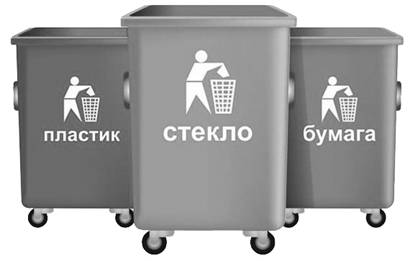 Какие предметы ты положишь в бак «бумага»?  Отметь +.14. Профессии связанные с книгопечатанием________________________________________________________________________________________________________________________________________________________________________________________________________________________________________________15. Составь памятку по технике безопасности при работе иголкой.1) ________________________________________________________________2) ________________________________________________________________3) ________________________________________________________________4) ________________________________________________________________Технология     4 классЦель работы: выявить сформированность базовых умений по технологии  на уровне НОО. Задания считаются выполненными при отсутствии ошибок. Если задание имеет один верный ответ, а учащийся отметил два варианта ответа, то задание считается невыполненным.В предложенной таблице напротив каждой фамилии учащегося ставится "1 "/= правильно/ или "0"/= неправильно/Ответы      1 вариантМаксимум по базовому уровню -  11 баллов.   11, 12  задания оцениваются отдельной отметкой и в журнал не выставляются (можно эту отметку выставить на следующий день).Суммарный балл переводится в школьную отметку.Успешность выполнения работы определяется в соответствии со шкалой:вариант                             4 классМуниципальное общеобразовательное учреждение «Средняя общеобразовательная школа № 27» г. СыктывкараИтоговая контрольная работа по технологии в рамках промежуточной аттестацииФамилия Имя_______________________________________________________________1. Выберите и подчеркните из предложенного списка  инструменты.Канцелярский нож,  клей, ножницы, игла, ткань, нитки, линейка, бумага.2. Подчеркни правильные утверждения.  Безопасность работы с иглой требует:а) хранить иглу в игольницеб) брать игру в ротг) передавать иглу только в игольницед) втыкать иглу в одеждуж) пользоваться напёрстком во время работыз) отвлекаться во время работы с иглойк) оставлять иглу на рабочем столе без нитки3. Перед тобой  правила безопасной работы с одним из часто используемых в работе веществом.Это опасное химическое вещество. При работе с ним необходимо соблюдать осторожность. При попадании вещества на кожу или в глаза промойте их водой. При необходимости обратитесь к врачу. По окончании работы тщательно вымойте руки с мылом. Запиши название  этого вещества.    _______________________________________________________4.Соедини стрелками название изделия с названием материала, из которого его можно изготовить.Название изделия:                                               Название материала:  корпус автомобиля,                                               пластмасса,фломастер,                                                             хлопок,    майка-футболка.                                                    древесина,                                                                                 металл. 5.  Установите правильную последовательность выполнения изделия в технике аппликации:□ Наклеить на фон□ Составить композицию□ Разметить детали по шаблону□ Вырезать детали6. Тебе поручили сделать удобную карманную записной книжку для дорожных заметок и зарисовок.А)Из какого материала лучше всего сделать обложку карманной записной книжки? Отметь +.1  Из бумаги для аппликаций;2  из фанеры3  из картона4  из клеенки.Б) Из какого материала лучше всего сделать листы карманной записной книжки? Отметь +.1  Из картона2  из листов тетради3  из бумаги для принтера4  из горированной бумаги7.  Ты решил(а)  приготовить подарок другу (подруге) на день рождение  мягкую игрушку. Мама приготовила следующие материалы: кружева, тесьму, блестки, вату, цветную бумагу, нитки, картон, пластик, семена растений, иголку, клей, краски, пластилин, ткань. Запиши наиболее подходящие материалы, которые можно использовать при его изготовлении:____________________________________________________________________________________________________________________________________________________________________________8. Рядом с твоим домом установили три бака для раздельного сбора бытового мусора.Какие предметы ты положишь в бак «бумага»? Отметь +.________немного увлажнить место посадки черенка________сделать небольшое углубление в почве________присыпать ямку и слегка утрамбовать________опустить черенок в вырытую ямку________насыпать в цветочный горшок почвуИз чего состоит компьютер?  Выбери и подчеркни:Монитор, розетка, клавиатура, наушники, системный блок, мышь, планшет.11. Приведи несколько примеров изобретений человека  ХХ века.__________________________________________________________________________________________________________________________________________________________________________________________________________________________________________________________________________________________________________12. Составь памятку по технике безопасности от поражения электрическим током.1) ________________________________________________________________2) ________________________________________________________________3) ________________________________________________________________4) ________________________________________________________________5) _____________________________________________________________Технология     4 классЦель работы: выявить сформированность базовых умений по технологии  на уровне НОО. Задания считаются выполненными при отсутствии ошибок. Если задание имеет один верный ответ, а учащийся отметил два варианта ответа, то задание считается невыполненным.В предложенной таблице напротив каждой фамилии учащегося ставится "1 "/= правильно/ или "0"/= неправильно/Ответы      2 вариантМаксимум по базовому уровню -  11 баллов.   11, 12  задания оцениваются отдельной отметкой и в журнал не выставляются (можно эту отметку выставить на следующий день).Суммарный балл переводится в школьную отметку.Успешность выполнения работы определяется в соответствии со шкалой:№ заданияУровень сложности:Базовый (Б)Повышенный(П)Разделы программыПроверяемые предметные умения1(Б)Человек и земляЗнать инструменты для работы.2(Б)Человек и земляЗнать ТБ.3(Б)Человек и земляРазличать и уметь применять материалы для работы.4(Б)Человек и земляРазличать и уметь применять материалы для работы.5(Б)Человек и земляРазличать и уметь применять материалы для работы.6(Б)Человек и земляЗнать последовательность выполнений изделий.7(Б)Человек и земляЗнать последовательность выполнений изделий.8(Б)Различать понятия.9(Б)Человек и вода.Человек и воздух.Различать морские узлы.10(Б)Человек и вода.Человек и воздух.Знать летчиков – космонавтов.11(Б)Человек и информация.Различать и уметь применять материалы для работы и  отходы.12(Б)Человек и информация.Различать и уметь применять материалы для работы и  отходы.13(Б)Человек и информация.Различать и уметь применять материалы для работы и  отходы.14(П)Человек и информация.Различать профессии.15(П)Человек и информация.Знать и уметь применять ТБ.№Вопросы В 1В 1В 2В 21Закончи  фразу инструменты – это11222Подчеркни, что нельзя делать при работе с ножницами?2,42,41,41,43Отгадай, о чем идет речь.Пластилин Пластилин Пластилин Пластилин 4Соедините линиями материал и изделие из него:Шерсть                         СметанаКакао                            СвитерНефть                            ШоколадМолоко                         БензинШерсть                         СметанаКакао                            СвитерНефть                            ШоколадМолоко                         БензинШерсть                         СметанаКакао                            СвитерНефть                            ШоколадМолоко                         БензинШерсть                         СметанаКакао                            СвитерНефть                            ШоколадМолоко                         Бензин5Ты решил(а)  приготовить подарок другу (подруге) на день рождение  мягкую игрушку.кружева, тесьму, вату,  нитки,  ткань. кружева, тесьму, вату,  нитки,  ткань. кружева, тесьму, вату,  нитки,  ткань. кружева, тесьму, вату,  нитки,  ткань. 6Установите правильную последовательность выполнения мягкой игрушки:1,3,4,21,3,4,24,2,1,34,2,1,37Расставьте по порядку ваши действия по изготовлению чего либо1,3,4,21,3,4,24,1,2,34,1,2,38Чертеж  - это2229Определите  морские узлы10Первым человеком, совершившим  полет в космос, сталЮ.А.ГагаринЮ.А.ГагаринЮ.А.ГагаринЮ.А.Гагарин11Тебе поручили сделать удобную карманную записной книжку для дорожных заметок и зарисовок.  Из какого материала лучше всего сделать обложку карманной записной книжки133312Из какого материала лучше всего сделать листы карманной записной книжки?2,31,31,31,313Рядом с твоим домом установили три бака для раздельного сбора бытового мусора.1,2,41,2,41,2,41,2,414 Профессии связанные с книгопечатанием.15Составь памятку по технике безопасности при работе иголкой.Знать количество иголок перед началом работы и в конце работы, передавать иглу в игольнице с ниткой, во время работы втыкать иглу в игольницу, не брать иглу в рот и не втыкать иглу в одежду, если игла упадет, ее обязательно нужно найти.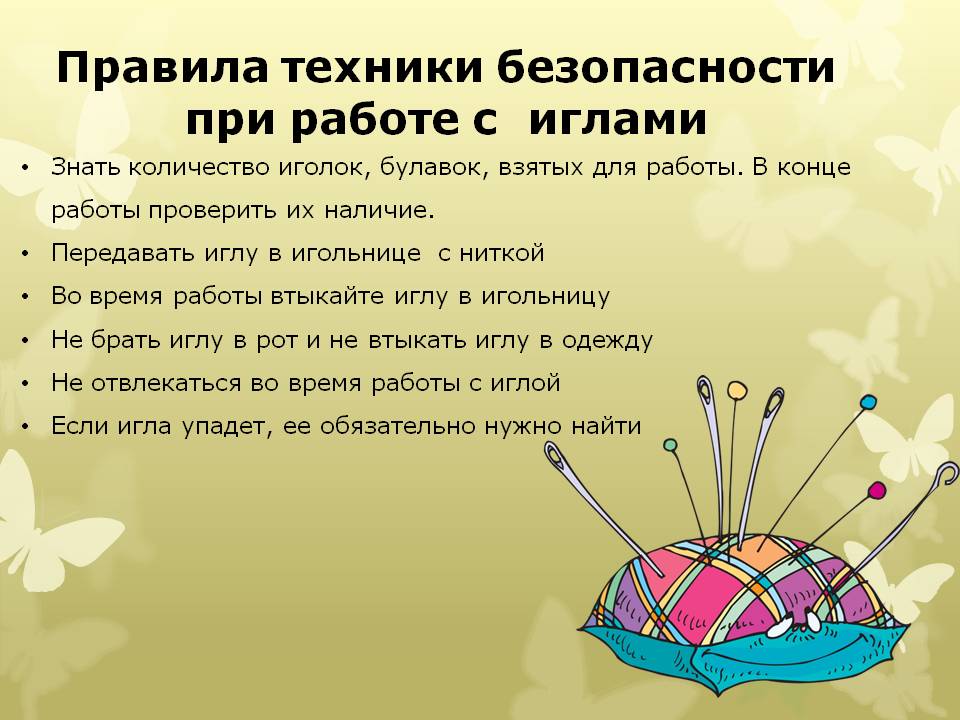 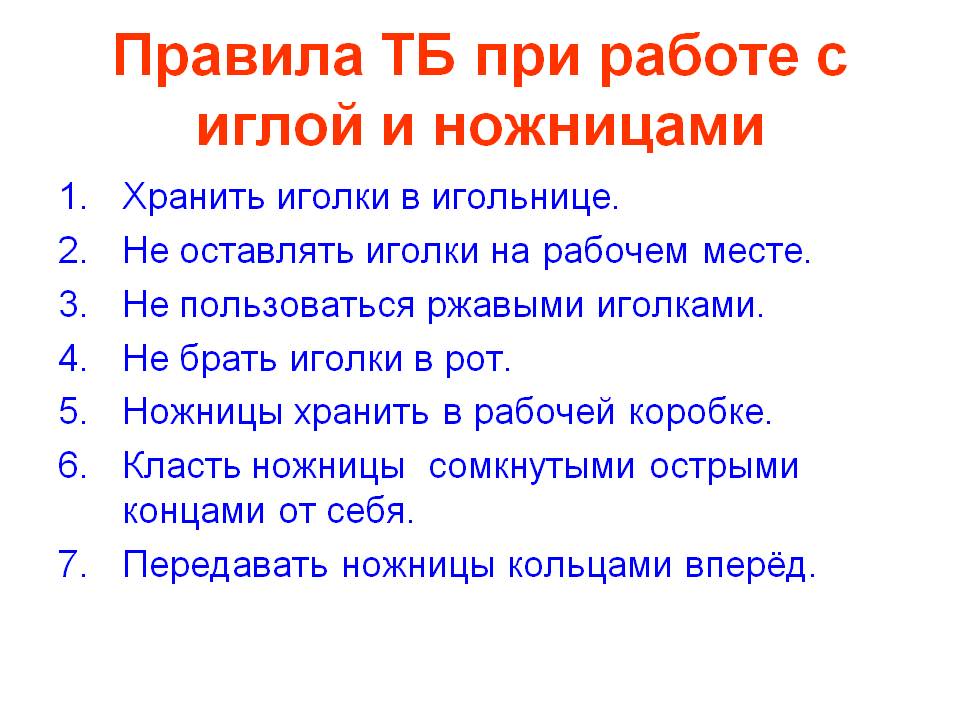 Знать количество иголок перед началом работы и в конце работы, передавать иглу в игольнице с ниткой, во время работы втыкать иглу в игольницу, не брать иглу в рот и не втыкать иглу в одежду, если игла упадет, ее обязательно нужно найти.Знать количество иголок перед началом работы и в конце работы, передавать иглу в игольнице с ниткой, во время работы втыкать иглу в игольницу, не брать иглу в рот и не втыкать иглу в одежду, если игла упадет, ее обязательно нужно найти.Знать количество иголок перед началом работы и в конце работы, передавать иглу в игольнице с ниткой, во время работы втыкать иглу в игольницу, не брать иглу в рот и не втыкать иглу в одежду, если игла упадет, ее обязательно нужно найти.1)картонную коробку2)старые открытки3)просроченные продукты4)ненужные газеты5)использованные батарейки№ заданияПроверяемые уменияПравильный ответБаллыБазовый уровеньБазовый уровеньБазовый уровеньБазовый уровень1Умение раскрывать понятие «инструменты».б12Умение работать с ножницами.б,  г13Умение называть материал по его признакам.пластилин14Умение устанавливать соответствие между материалом и изделием из него.Шерсть -       свитерКакао  -         шоколад Нефть  -       бензин Молоко  -     сметана15Умение устанавливать правильную последовательность выполнения изделия в технике аппликации.Вырезать детали-3 Составить композицию- 1Наклеить на фон-4Разметить детали по шаблону- 216 АУмение выбирать материал для обложки карманной записной книжки316 БУмение выбирать материал для листов карманной записной книжки2, 317Умение выбирать материалы при изготовлении мягкой  игрушки. кружева, тесьму, вату, нитки, ткань. 18Умение проводить классификацию объектов по заданному основанию1, 2, 419Умение устанавливать причинно-следственные связи5, 4, 2, 3, 1.110Умение устанавливать соответствие между частями персонального компьютера с их назначениемМонитор – экранКлавиатура – набор текстаМышь – управлениеСистемный блок - мозг1Повышенный уровеньПовышенный уровеньПовышенный уровеньПовышенный уровень11Умение  приводить   примеры  изобретений человека  ХХ века.Автомобиль, телефон, телевидение, самолет, космическая ракета, компьютер, интернет,  микроволновая печь, мобильный телефон и др.За каждый правильный ответ 1 балл12Умение составлять памятку по технике безопасности от поражения электрическим током.Не включать вилку в розетку мокрыми руками.Не играть вблизи линий электропередач. Не делать набросы на провода воздушных линий, запускать вблизи них воздушного змея. Не влезать на опоры воздушных линий и мачтовых подстанций; Не открывать дверцы электрических щитов. Не прикасаться к любым провисшим или оборванным проводам и др.За каждый правильный ответ 1 баллШкала оцениванияОценки за контрольную работуРезультаты за контрольную работу«5» - 11-10 баллов«4» - 9-8 баллов«3» - 7-6 баллов«2» - 5 и менее баллов«5» - «4» - «3» - «2» - Качество – Успеваемость – Обученность – 1)сломанные лыжи2)порванный полиэтиленовый пакет3)коробку из-под обуви4)исписанную тетрадь по математике5)использованный картон для поделок9. Ваня решил помочь маме высадить окоренившиеся черенки комнатного растения традесканции в цветочные горшки. Расставь по порядку номера действий, которые должен осуществить Ваня.9. Ваня решил помочь маме высадить окоренившиеся черенки комнатного растения традесканции в цветочные горшки. Расставь по порядку номера действий, которые должен осуществить Ваня.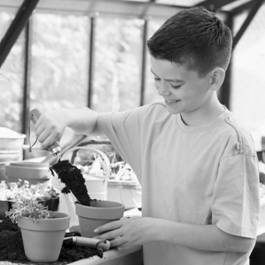 № заданияПроверяемые уменияПравильный ответБаллыБазовый уровеньБазовый уровеньБазовый уровеньБазовый уровень1Умение перечислять  инструменты.Канцелярский нож,  ножницы, игла, линейка.12Умение работать с иглой.а, г, ж13Умение называть вещество по его признакам.клей14Умение устанавливать соответствие между изделием и названием материалакорпус автомобиля- металл,                                                     фломастер- пластмасса,майка-футболка- хлопок .                         древесина                                                                                                                                                                                     15Умение устанавливать правильную последовательность выполнения изделия в технике аппликации. Наклеить на фон-4Составить композицию-1Разметить детали по шаблону-2Вырезать детали-316 АУмение выбирать материал для обложки карманной записной книжки316 БУмение выбирать материал для листов карманной записной книжки2, 317Умение выбирать материалы при изготовлении мягкой  игрушки. кружева, тесьму, вату, нитки,  иголку, ткань. 18Умение проводить классификацию объектов по заданному основанию3, 4, 5.19Умение устанавливать причинно-следственные связи3,2,5,4,1.110Умение перечислять составляющие компьютера Монитор, клавиатура, системный блок, мышь.1Повышенный уровеньПовышенный уровеньПовышенный уровеньПовышенный уровень11Умение  приводить   примеры  изобретений человека  ХХ века.Автомобиль, телефон, телевидение, самолет, космическая ракета, компьютер, интернет,  микроволновая печь, мобильный телефон и др.За каждый правильный ответ 1 балл12Умение составлять памятку по технике безопасности от поражения электрическим током.Не включать вилку в розетку мокрыми руками.Не играть вблизи линий электропередач. Не делать набросы на провода воздушных линий, запускать вблизи них воздушного змея. Не влезать на опоры воздушных линий и мачтовых подстанций; Не открывать дверцы электрических щитов. Не прикасаться к любым провисшим или оборванным проводам и др.За каждый правильный ответ 1 баллШкала оцениванияОценки за контрольную работуРезультаты за контрольную работу«5» - 11-10 баллов«4» - 9-8 баллов«3» - 7-6 баллов«2» - 5 и менее баллов«5» - «4» - «3» - «2» - Качество – Успеваемость – Обученность – 